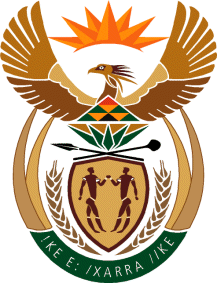 MINISTRY OF DEFENCE & MILITARY VETERANSNATIONAL ASSEMBLYQUESTION FOR WRITTEN REPLY351.	Mr J Vos (DA) to ask the Minister of Defence and Military Veterans:What is the (a) make, (b) model, (c) price and (d) date on which each vehicle was purchased for use by (i) her and (ii) her deputy (aa) in the (aaa) 2014-15 and (bbb) 2015-16 financial years and (bb) since 1 April 2016?			NW404EREPLY(i)  	No vehicle was purchased for the Minister of Defence and Military Veterans.(ii)	The details of the vehicle purchased for the Deputy Minister in the period(s) in question are:	(a)	Audi	(b) 	Q7	(c)	R746 361, 28	(d)	01 September 2014.		(ii)	Deputy Minister.	(aaa)	2014-15.	(bbb)	None.	(bb) 	None.